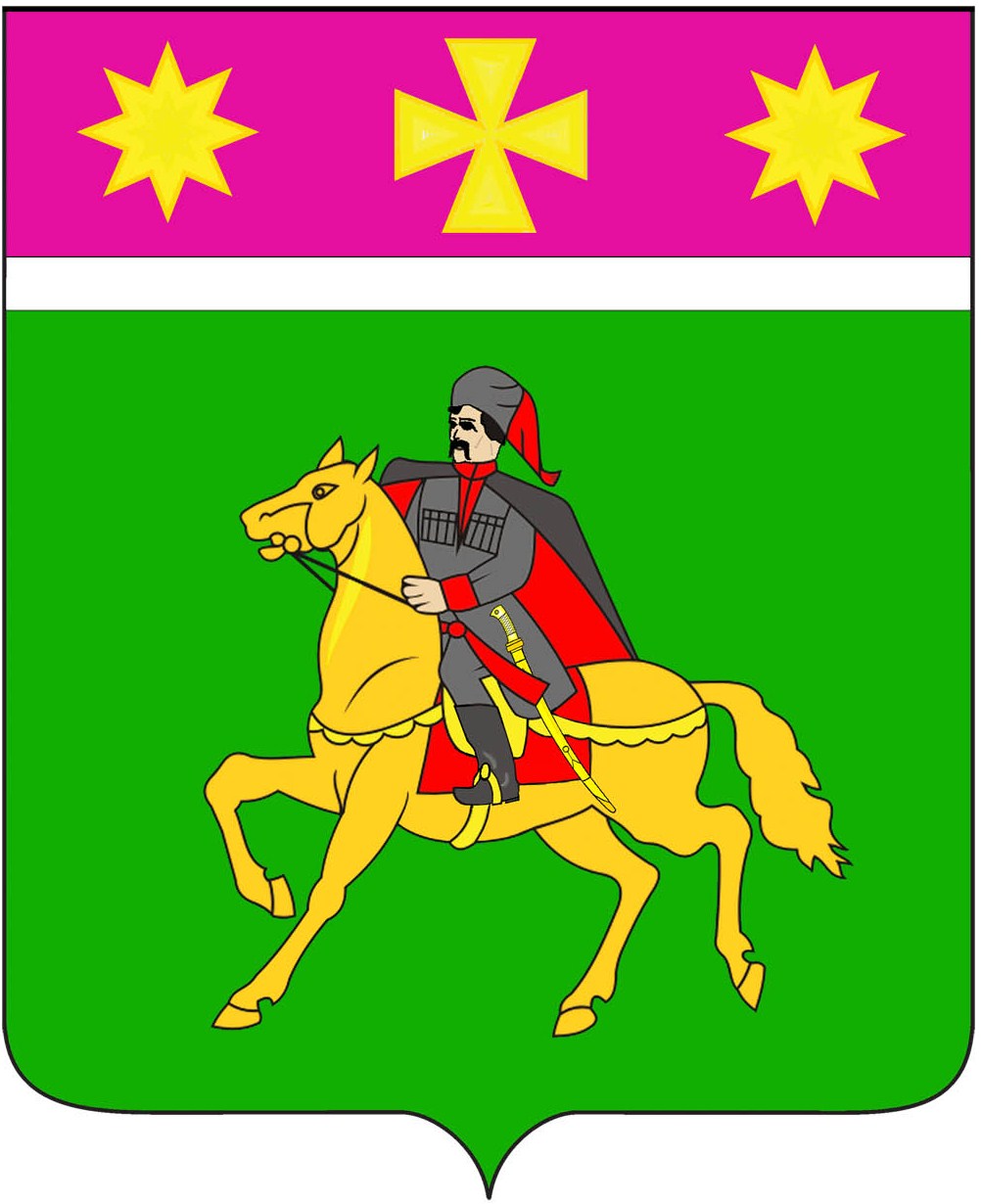 АДМИНИСТРАЦИЯПОЛТАВСКОГО СЕЛЬСКОГО ПОСЕЛЕНИЯКРАСНОАРМЕЙСКОГО РАЙОНА                          П О С Т А Н О В Л Е Н И Е            ПРОЕКТот  ____________                                                                                     №  _______станица ПолтавскаяОб утверждении Положения о порядке проведенияинтернет-голосования по отбору общественных территорийПолтавского сельского поселения Красноармейского  района,подлежащих благоустройствуВ целях реализации положений постановления Правительства Российской Федерации от 30 декабря 2017 г. № 1710 "Об утверждении государственной программы Российской Федерации "Обеспечение доступным и комфортным жильем и коммунальными услугами граждан Российской Федерации",  пунктом 9.1 постановления главы администрации (губернатора) Краснодарского края от 31 января 2019 г. N 36/1 "О порядке организации и проведения рейтингового голосования по отбору общественных территорий муниципальных образований Краснодарского края, подлежащих благоустройству" (с изменениями и дополнениями), руководствуясь Уставом Полтавского сельского поселения Красноармейского района  администрация Полтавского сельского поселения Красноармейского района      постановляет:1. Утвердить Положение о порядке проведения интернет-голосования по отбору общественных территорий Полтавского сельского поселения Красноармейского  района (далее - Положение), согласно приложению 1 к настоящему постановлению.2. Общему отделу администрации Полтавского  сельского поселения Красноармейского района  (Кузнецова Л.М.) обнародовать настоящее постановление и разместить на официальном сайте администрации Полтавского сельского поселения Красноармейского района в информационно-телекоммуникационной сети «Интернет» http://www.poltavadm.ru.   3. Контроль над выполнением настоящего постановления оставляю за собой.   4. Постановление вступает в силу со дня его официального обнародования.Глава Полтавского сельского поселенияКрасноармейского района                                                                  В.А. ПобожийПОЛОЖЕНИЕо порядке проведения интернет-голосования по отборуобщественных территорий Полтавского  сельского поселенияКрасноармейского района, подлежащих благоустройству1. Настоящее положение определяет цели, задачи, порядок и сроки проведения голосования по отбору общественных территорий в форме интернет-голосования, проводимого через информационно-телекоммуникационную сеть «Интернет», в рамках реализации  муниципальной программы Полтавского сельского поселения Красноармейского района «Формирование современной городской среды Полтавского сельского поселения Красноармейского района на 2018-2022 годы».2. Подготовку и проведение рейтингового интернет-голосования по отбору общественных территорий осуществляет администрация Полтавского сельского поселения Красноармейского район (далее - Администрация). Процедура интернет-голосования должна обеспечивать осуществление тестирования работы системы интернет-голосования, а также оценку отображения точной информации для граждан при интернет-голосовании общественной комиссией.3. При проведении интернет-голосования  гражданам предоставляется возможность участвовать  в рейтинговом голосовании по отбору общественных территорий  на равных основаниях. Участие в рейтинговом голосовании является свободным и добровольным. Во время рейтингового голосования никто не может быть принужден к выражению своего мнения или отказу от него.Интернет-голосование способствует вовлечению максимального числа людей, чтобы учесть их мнение при благоустройстве Полтавского  сельского поселения Красноармейского района. Для обеспечения проведения интернет-голосования Администрация размещает на интернет-портале  http:/za.gorodsreda.ru перечень общественных территорий для голосования. Участникам голосования предоставляется возможность ознакомиться с описанием общественных территорий и с перечнем запланированных работ по  благоустройству.4. Рейтинговое голосование проводится с использованием авторизации граждан на официальном интернет-портале государственных услуг (Госуслуги) или  на сайте http:/za.gorodsreda.ru.5. В рейтинговом голосовании могут принимать участия граждане Российской Федерации, достигшие 14-летнего возраста и имеющие место жительство на территории Красноармейского района. Участники голосования участвуют в голосовании непосредственно. Каждый участник голосования имеет один голос.6. При интернет-голосовании участник  голосования дает согласие на обработку персональных данных в соответствии с Федеральным законом                     от  27 июля 2006 г. N 152-ФЗ «О персональных данных».7. Голосование проводится путем выбора участником голосования в электронном документе для голосования объекта, относящегося к общественной территории (общественным территориям), в пользу которой (которых) сделан выбор.Участник голосования имеет право отметить в электронном документе для голосования одну общественную территорию.8. Результаты голосования будут опубликованы на сайте после завершения голосования. 9. Установление итогов проведения интернет-голосования по общественным территориям производится общественной комиссией, созданной для организации общественного обсуждению проекта программы «Формирование современной  городской среды Полтавского сельского поселения Красноармейского района на 2018-2022 годы, оформляется итоговым протоколом общественной комиссии.10. Информация об итогах голосования по отбору общественных территорий Полтавского сельского поселения Красноармейского района подлежит официальному обнародованию и размещению Администрацией в информационно-телекоммуникационной сети «Интернет» http://poltavadm.ru.Глава Полтавского сельского поселенияКрасноармейского района                                                                В. А. Побожий     ПриложениеУТВЕРЖДЕНО     постановлением администрации   Полтавского сельского поселения          Красноармейского районаот_______________№___________